Первенство Ростовской области по легкой атлетике среди юношей и девушек до 16 лет	12-13 марта 2022 года в г. Ростове-на-Дону проходило Первенство Ростовской области по легкой атлетике среди юношей и девушек до 16 лет в помещении. 	От города Волгодонска в данном соревновании принимали участие спортсмены, обучающиеся в МБУ СШ №5 г.Волгодонска и ГБУ РО «СШОР № 29».	Спортсмены достойно выступили на данных соревнованиях и завоевали призовые места:	1. Илющенко Даниил – 1 место в беге на 1500 м и 1 место в беге на 800 м. (МБУ СШ №5 г.Волгодонска, тренер Иванова Влада Сергеевна);	2. Мережко Артем – 3 место в беге на 2000 м с препятствиями (МБУ СШ №5 г.Волгодонска, тренер Иванова Влада Сергеевна);	3. Рудченко Софья - 3 место в беге на 2000 м с препятствиями (МБУ СШ №5 г.Волгодонска, тренер Иванова Влада Сергеевна);	4. Шамс Кира – 2 место в прыжках в высоту (ГБУ РО «СШОР № 29», тренер Корчагин Олег Александрович);	5. Новоселов Степан – 3 место в беге на 60 м с барьерами (ГБУ РО «СШОР № 29», тренер Корчагин Олег Александрович);	6. Эстафета 4х200 – 3 место (Илющенко Даниил, Ковалев Иван, Новоселов Степан, Гордиенко Кирилл), тренеры: Иванова Влада Сергеевна, Корчагин Олег Александрович	Поздравляем всех участников соревнований с успешным выступлением! 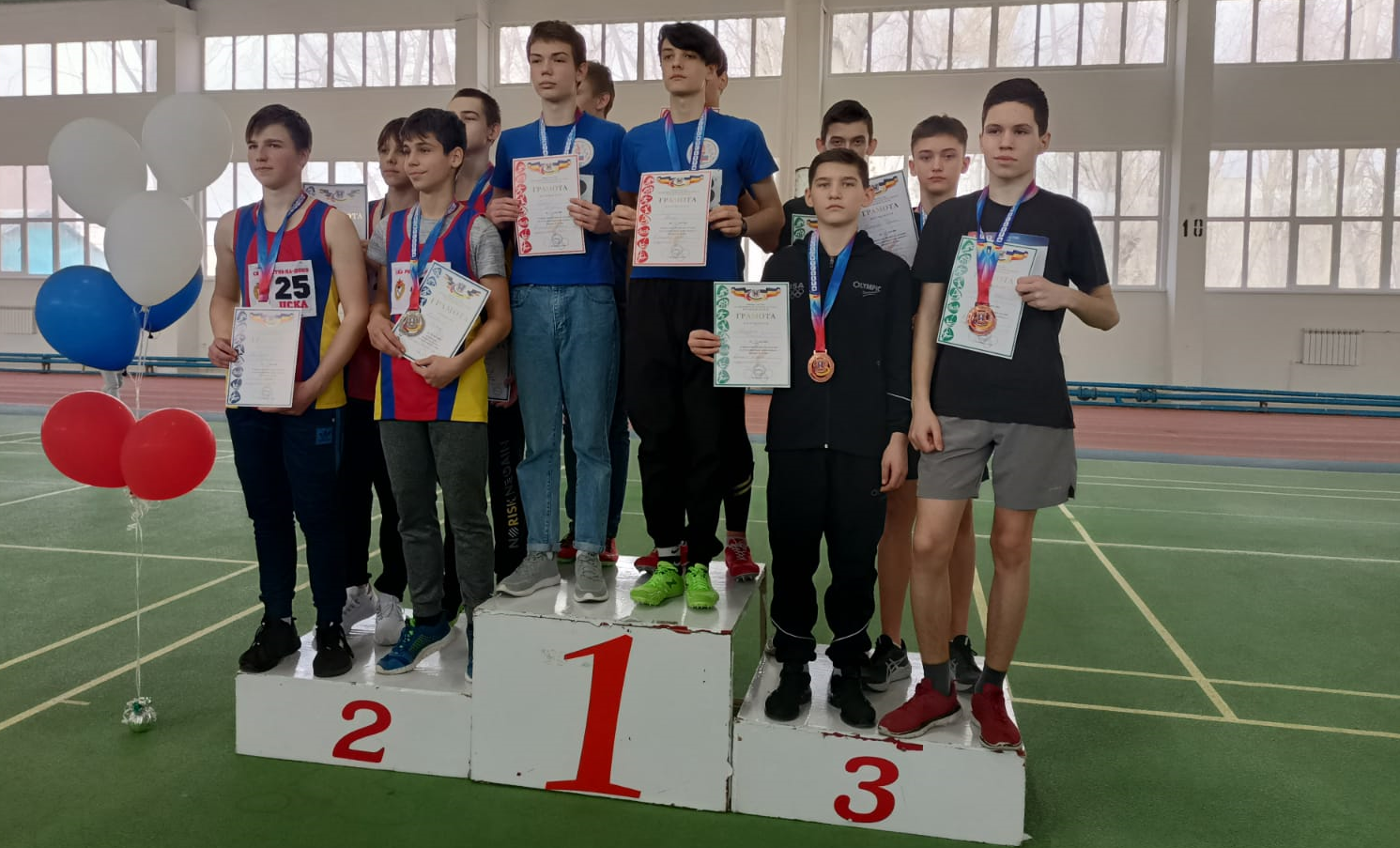 